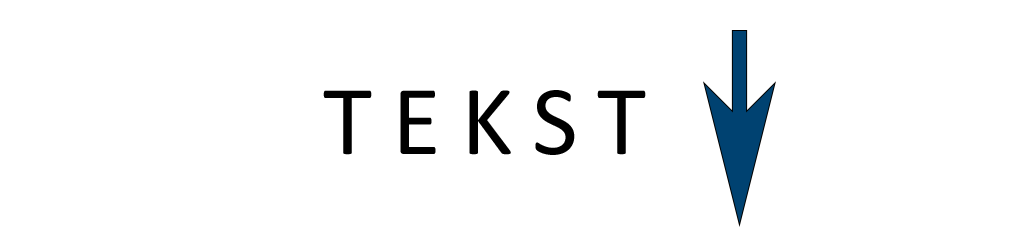 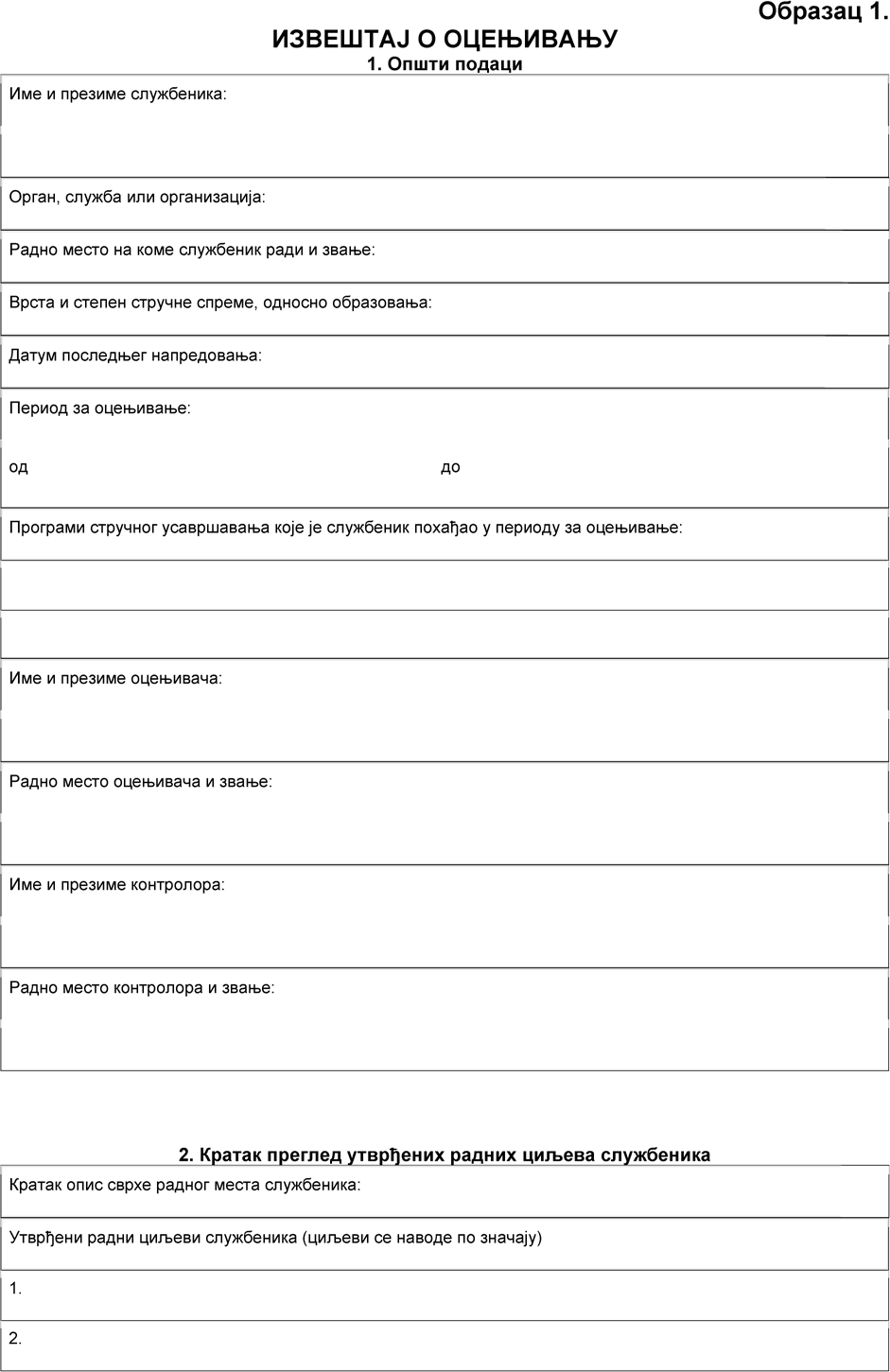 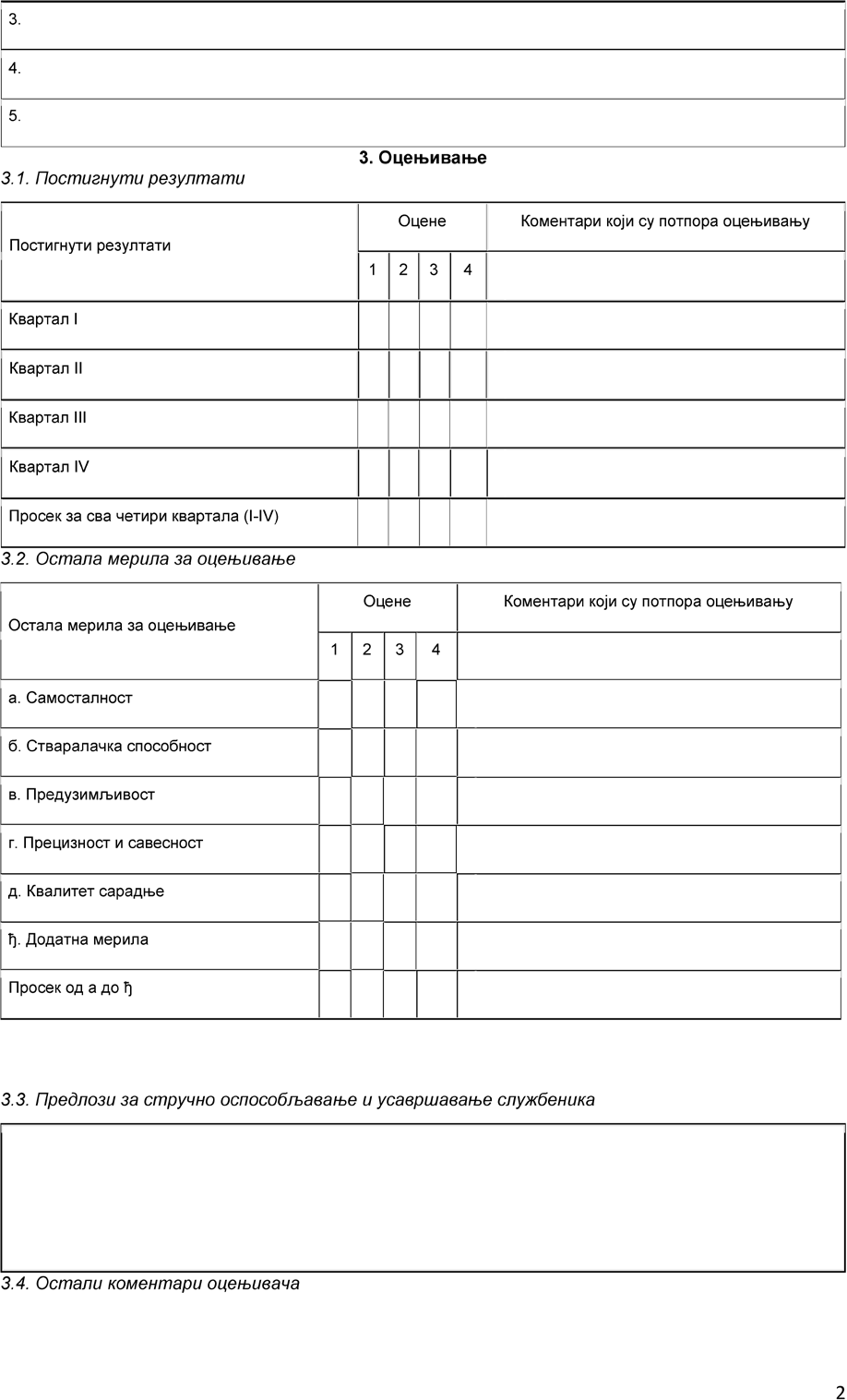 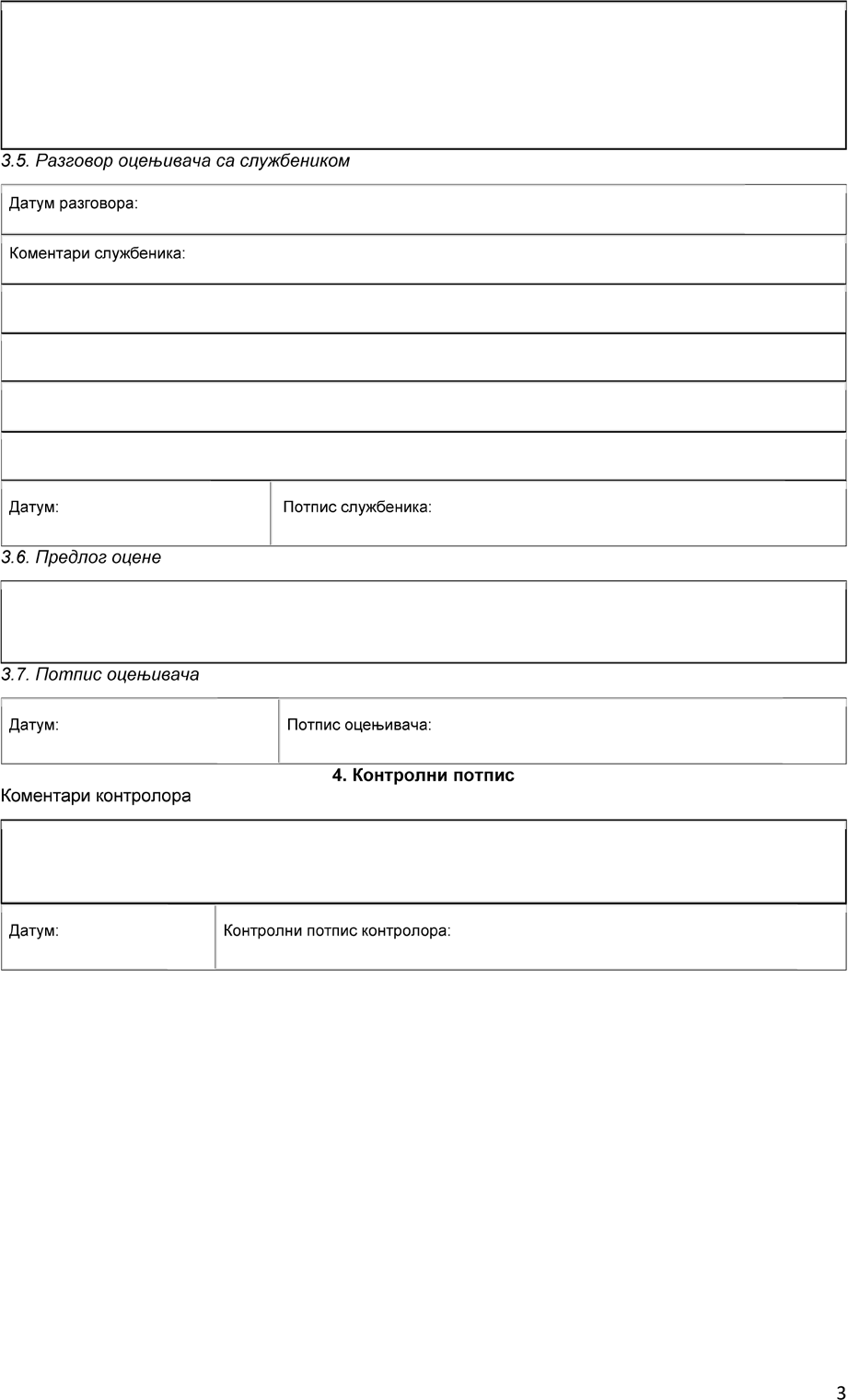 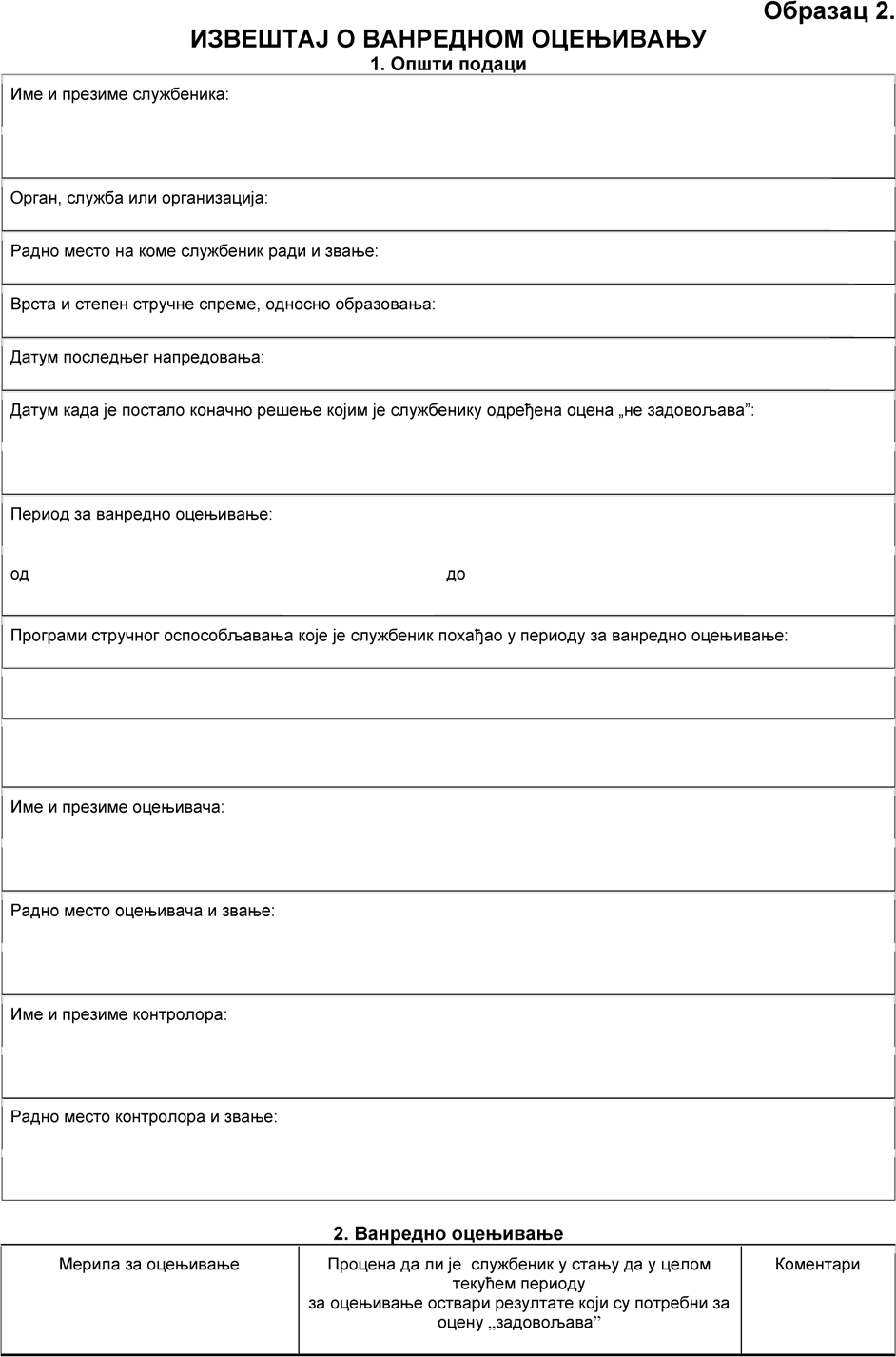 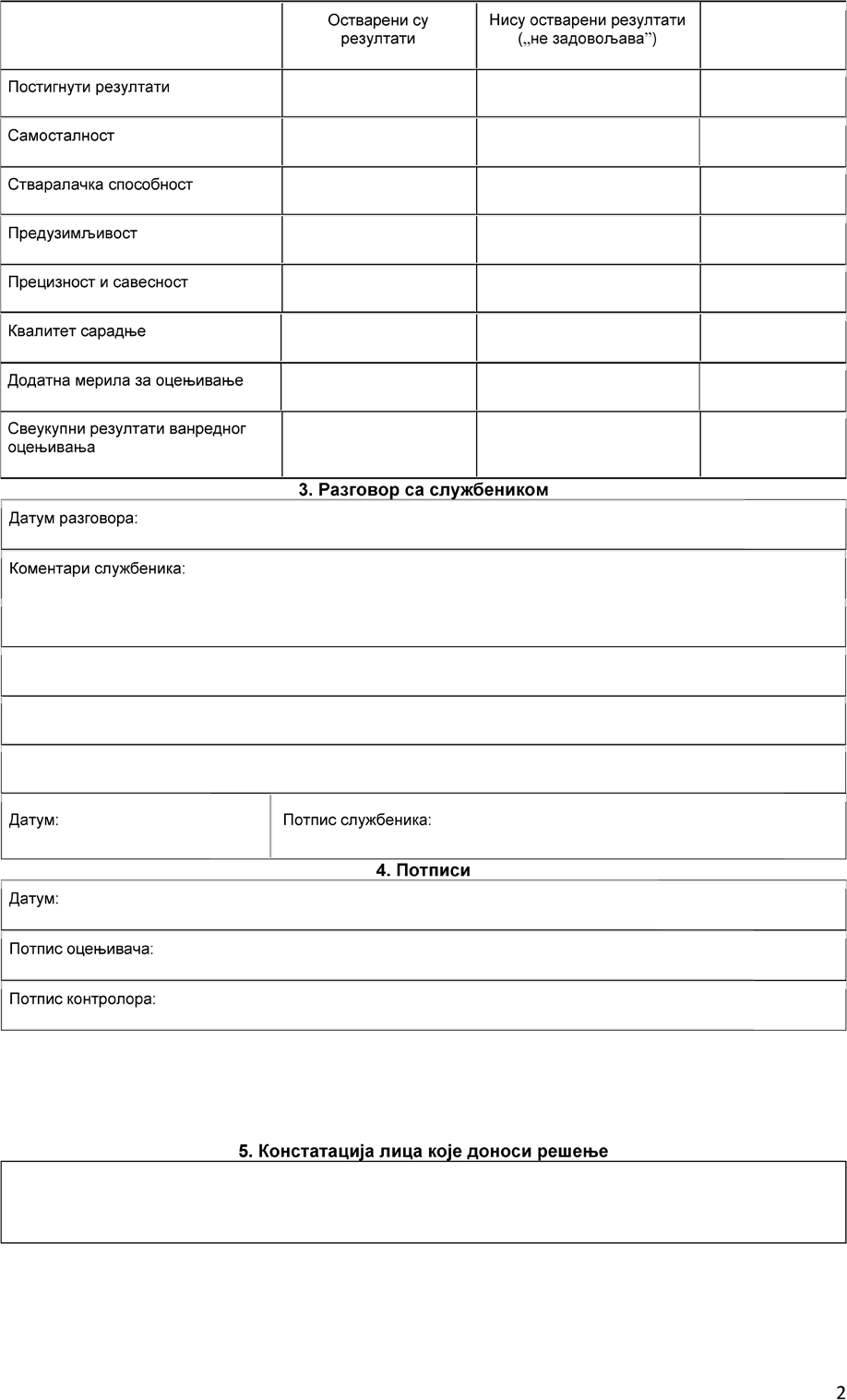 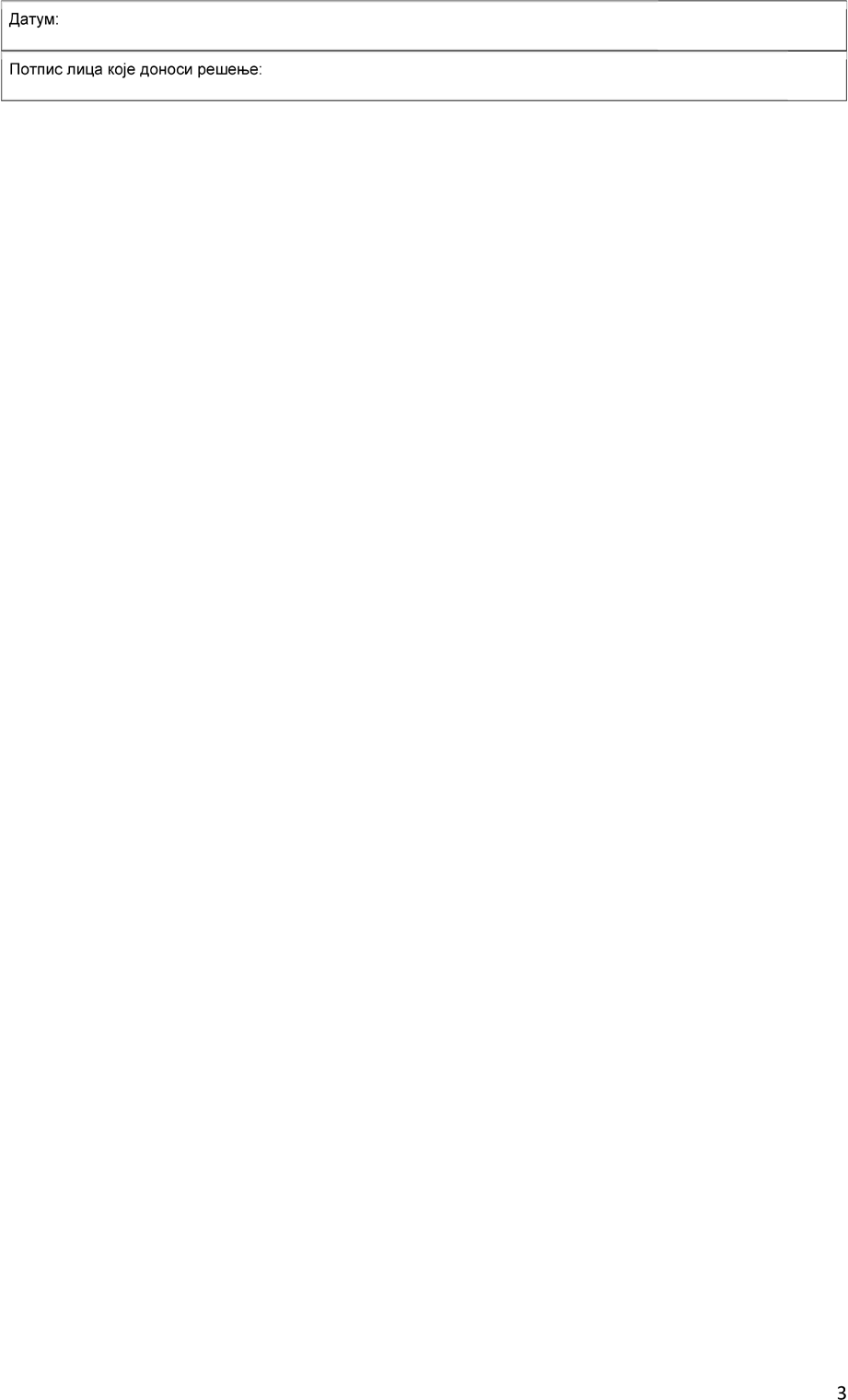 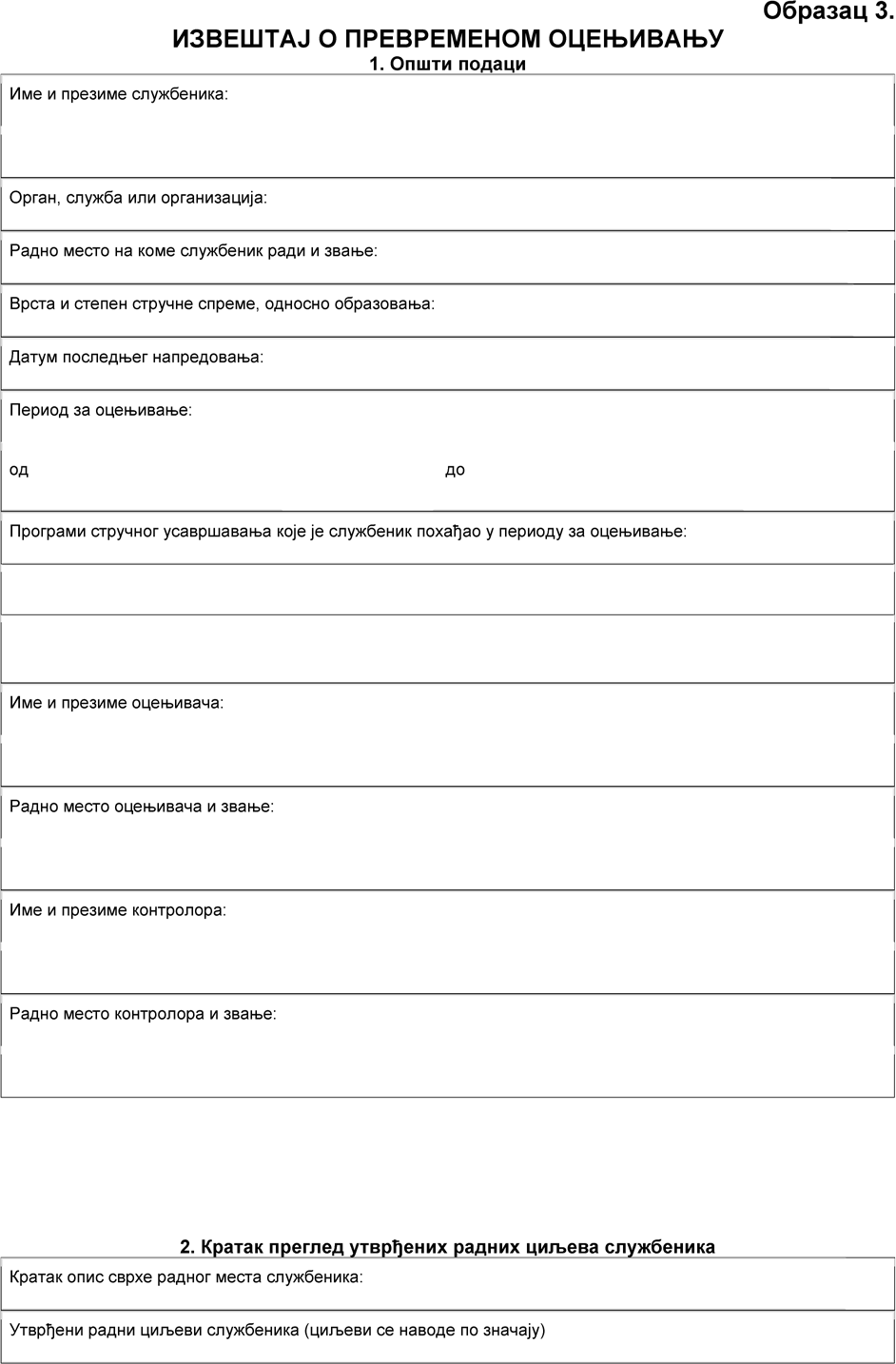 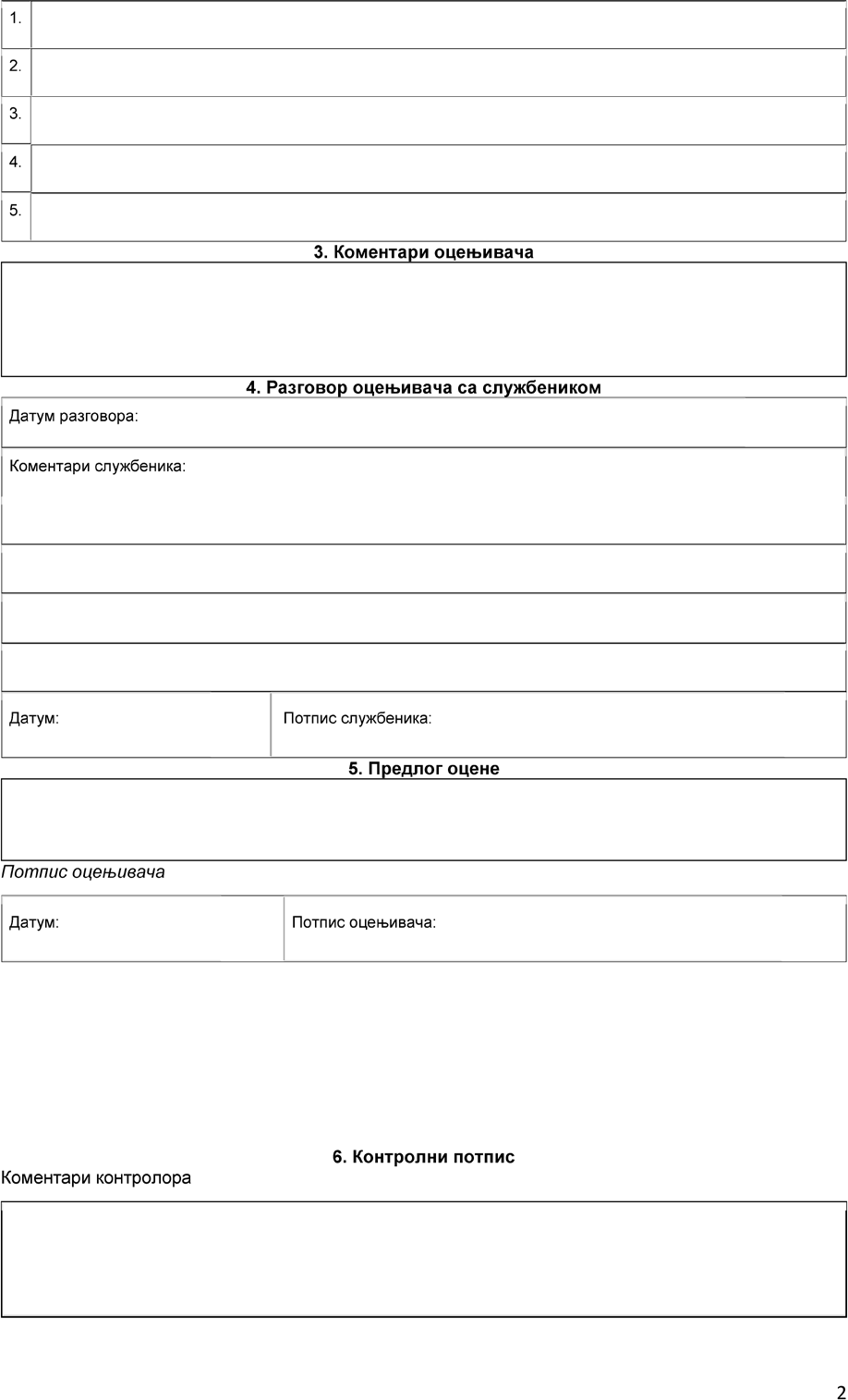 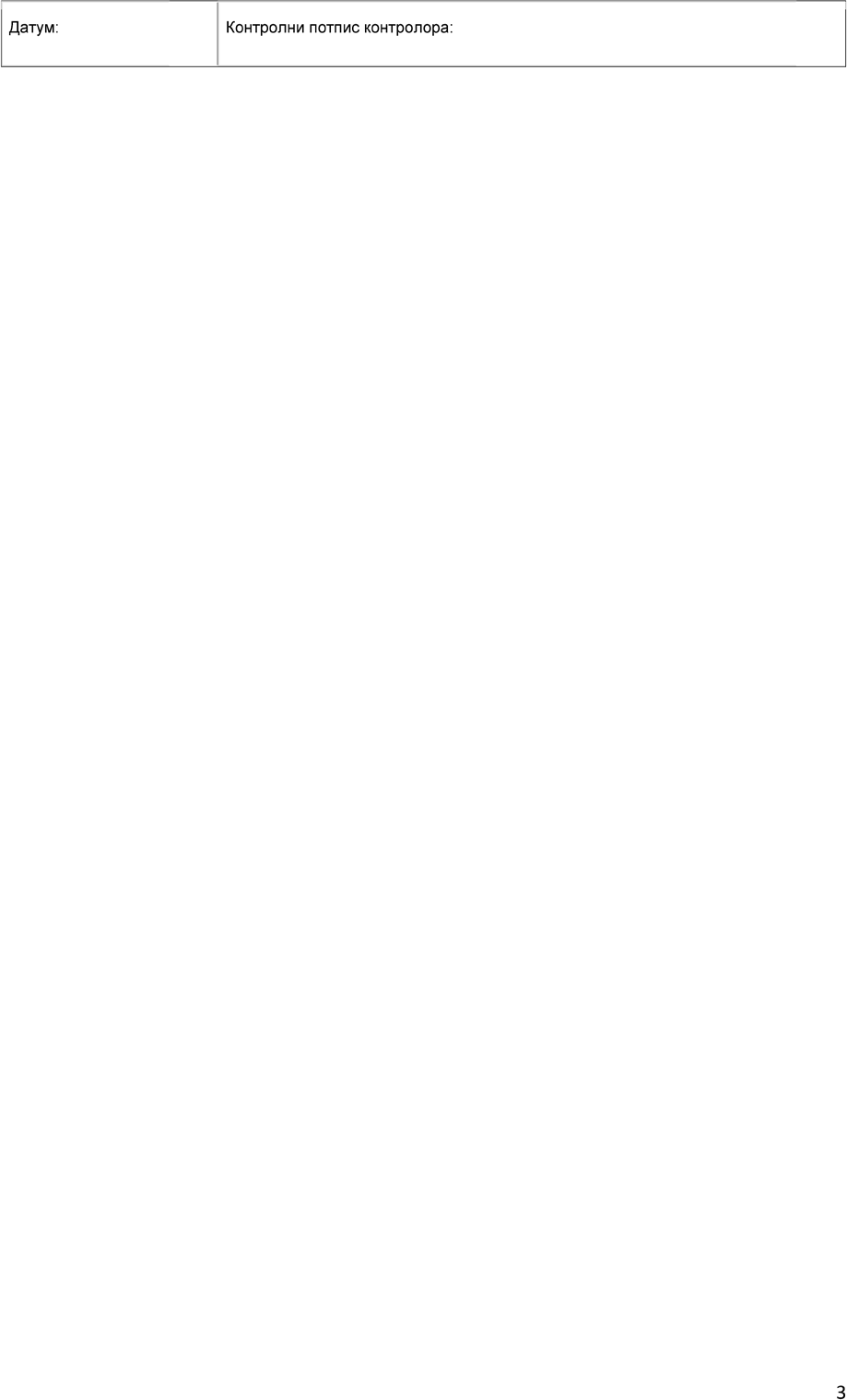 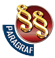 УРЕДБАО ОЦЕЊИВАЊУ СЛУЖБЕНИКА("Sl. glasnik RS", br. 2/2019)